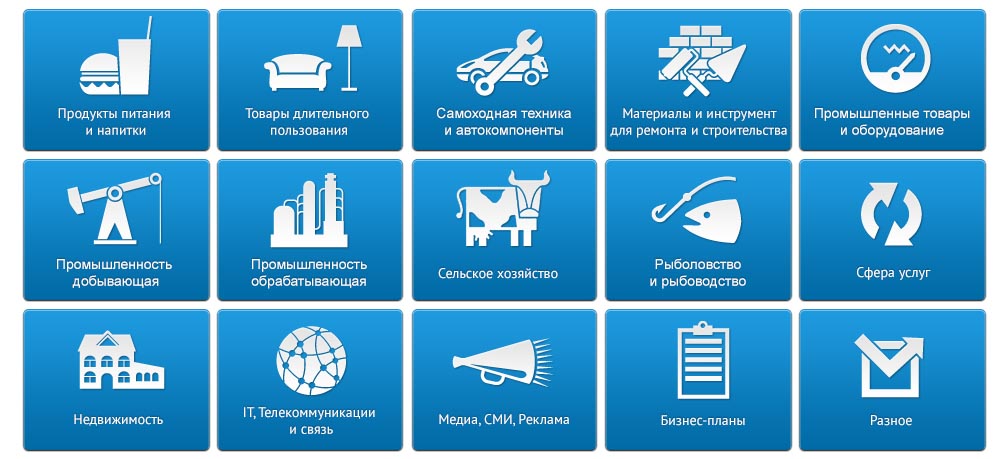 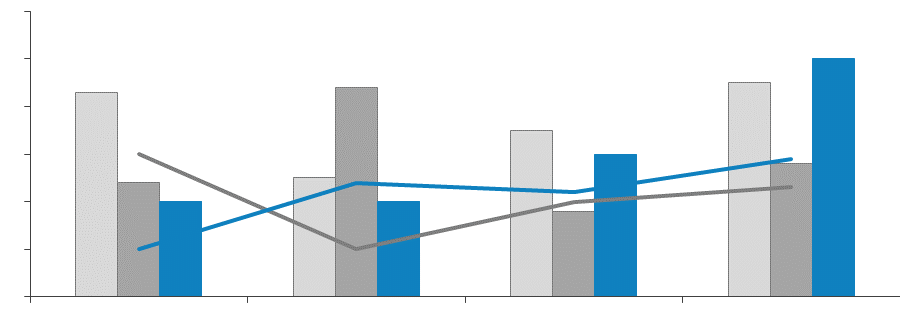 Этот отчет был подготовлен DISCOVERY Research Group исключительно в целях информации. DISCOVERY Research Group не гарантирует точности и полноты всех сведений, содержащихся в отчете, поскольку в некоторых источниках приведенные сведения могли быть случайно или намеренно искажены. Информация, представленная в этом отчете, не должна быть истолкована, прямо или косвенно, как информация, содержащая рекомендации по дальнейшим действиям по ведению бизнеса. Все мнение и оценки, содержащиеся в данном отчете, отражают мнение авторов на день публикации и могут быть изменены без предупреждения.DISCOVERY Research Group не несет ответственности за какие-либо убытки или ущерб, возникшие в результате использования любой третьей стороной информации, содержащейся в данном отчете, включая опубликованные мнения или заключения, а также за последствия, вызванные неполнотой представленной информации. Информация, представленная в настоящем отчете, получена из открытых источников. Дополнительная информация может быть представлена по запросу.Этот документ или любая его часть не может распространяться без письменного разрешения DISCOVERY Research Group либо тиражироваться любыми способами.ВАЖНО!Задачи, поставленные и решаемые в настоящем отчете являются общими и не могут рассматриваться как комплексное исследование рынка того или иного товара или услуги. Для решения специфических задач необходимо проведение Ad hoc исследования, которое в полной мере будет соответствовать потребностям бизнеса.Основное направление деятельности DISCOVERY Research Group – проведение маркетинговых исследований полного цикла в Москве и регионах России, а также выполнение отдельных видов работ на разных этапах реализации исследовательского проекта. Также DISCOVERY Research Group в интересах Заказчика разрабатывает и реализует PR-кампании, проводит конкурентную разведку с привлечением соответствующих ресурсов.В конце 2006 г. создана компания DISCOVERY Leasing Advisory Services, основной деятельностью которой стало оказание маркетинговых, консалтинговых, информационных и лоббистских услуг лизинговым компаниям в России.  Специалисты агентства обладают обширными знаниями в маркетинге, методологии, методике и технике маркетинговых и социологических исследований, экономике, математической статистике и анализе данных.Специалисты агентства являются экспертами и авторами статей в известных деловых и специализированных изданиях, среди которых SmartMoney, Бизнес, Ведомости, Волга-Пресс, Желтые Страницы, Издательский Дом «Ансар», Итоги, Коммерсантъ, Компания, Новые Известия, Олма Медиа Групп, Профиль, Рбк-Daily, РДВ-Медиа-Урал, Секрет, Эксперт, Build Report, Строительный бизнес.Агентство DISCOVERY Research Group является партнером РИА «РосБизнесКонсалтинг» и многих других Интернет-площадок по продаже отчетов готовых исследований. Сотрудники агентства DISCOVERY Research Group выполняли проекты для ведущих российских и зарубежных компаний, среди которых:СодержаниеСодержание	6Список таблиц и диаграмм	9Таблицы:	9Диаграммы:	10Резюме	131.	Технологические характеристики исследования	15Цель исследования	15Задачи исследования	15Объект исследования	15Метод сбора данных	15Метод анализа данных	16Объем и структура выборки	162.	Коммерческий рынок лекарственный средств в 2012 году	17§1. Темп роста и объём коммерческого рынка лекарственных средств в 2009-2012 гг.	17§2. Структура коммерческого рынка лекарственных средств	19Импортные и отечественные лекарственные средства	19Рецептурные и безрецептурные препараты	20ЖНВЛП и не ЖНВЛП	22§3. Основные торговые марки и группы на коммерческом рынке лекарственных средств в России	23Готовые лекарственные средства (ГЛС)	23Биологически активные добавки (БАД)	283.	Коммерческий рынок лекарственных средств в 2013-2014 гг.	32§1. Темп роста и объём коммерческого рынка лекарственных средств в 2013-первом квартале 2014 г.	32§2. Лидирующие производители и фармдистрибьюторы	34Лидирующие производители	34Крупнейшие фармдистрибьюторы	35§3. Основные торговые марки и группы на коммерческом рынке лекарственных средств в России	37Готовые лекарственные средства (ГЛС)	37Биологически активные добавки (БАД)	39§4. Прогноз развития рынка в 2013-2015 гг.	424. Общая характеристика аптечного ритейла в России	44§1. Ценовая сегментация аптечных сетей	44§2. Классификация аптечных сетей	46По месту нахождения	46По форме торговли	47По зоне доступности	48§3. Рентабельность аптечного ритейла	48§3. Состояние аптечного ритейла в регионах России	50§4. Потребительские предпочтения и потребительское поведение	55§5. Средства маркетинговых коммуникаций, используемые аптеками	645. Основные тенденции и перспективы развития аптечного ритейла в России	71§1. Ожидаемые тренды рынка аптечного ритейла	71§2. Текущие тренды рынка аптечного ритейла	73§2. Факторы, обеспечивающие стабильный прирост коммерческого сектора	746. Основные игроки на рынке аптечного ритейла в России.	77§1. Аптечные сети	77A5 Group	77ОАО «Аптечная сеть «36,6»	78A.V.E Group	82Горздрав	84Имплозия	84Апрель	85Магнит Косметик	87Областной аптечный склад	89ООО «Ригла»	89ОАО «Радуга»	90ЗАО «Фармакор»	91ГК «Фармаимпекс»	93§2. Сравнительная характеристика межрегиональных и региональных сетей аптек	93§3. Крупнейшие фармацевтические дистрибьюторы	98«СИА Интернейшнл» ЛТД	98ЗАО НПК «Катрен»	99ОАО «Протек»	102ЗАО «Роста»	104«Alliance Healthcare RUS»	106ЗАО «Р-Фарм»	107ООО «Oriola»	109ООО «Биотэк»	111ФК «Пульс»	112«Империя-Фарма»	113§4. Сравнительная характеристика фармацевтических дистрибьюторов в России	1157. Взаимодействие аптечных сетей с дистрибьюторами	121§1. Принципы взаимодействия	121§2. Оценка работы дистрибьюторов	122§3. Дополнительные услуги фармацевтических дистрибьюторов	1288. Государственное регулирование фармацевтического рынка и влияние на аптеки	130§1. Возможное разрешение продажи лекарств в продуктовых магазинах	130§2. Возможный запрет рекламы лекарств, требования к рекламе БАД	132§3. Изменение порядка продажи психотропных препаратов	134§4. Государственное регулирование цен на лекарства	135§5. Государственное регулирование цен на лекарства	137§6. Изменения в системе налогообложения	140§7. Ограничение допустимого срока годности на лекарственные средства	141Список таблиц и диаграммОтчет содержит 27 таблиц и 50 диаграмм.Таблицы:Таблица 1. Топ-10 торговых наименований по объемам продаж на аптечном рынке в стоимостном выражении в 2012 г.	23Таблица 2. Рейтинг продаж МНН, включенных в ЖНВЛП, в 2012 г.	24Таблица 3. Структура продаж ГЛС розничного коммерческого рынка России по АТС-группам в 2012 году.	26Таблица 4. Топ-10 торговых наименований БАД по объему аптечных продаж (в стоимостном выражении) в России в июле-августе 2012 г., %.	29Таблица 5. Десять ведущих производителей по объему аптечных продаж в 2012 и 2013 гг.	35Таблица 6. ТОР-15 фармдистрибьюторов по доле рынка прямых поставок ЛП (с учётом льготы), в денежном выражении, по итогам 2013 г.	36Таблица 7. Десять ведущих торговых наименований по объему аптечных продаж в 2012 и 2013 гг.	37Таблица 8. Десять ведущих МНН и группировочных наименований по объему аптечных продаж в 2012 и 2013 гг.	38Таблица 9. Десять ведущих АТС групп по объему аптечных продаж в 2012 и 2013 гг.	39Таблица 10. Десять ведущих производителей БАД по объему аптечных продаж в 2012 и 2013 гг.	40Таблица 11. Десять ведущих торговых наименований БАД по объему аптечных продаж в 2012 и 2013 гг.	41Таблица 12. Десять ведущих МНН и группировочных наименований по объемам аптечных продаж в 2012 и 2013 гг.	42Таблица 13. Количество аптек в России, Москве и МО в 2011-2012 гг.	51Таблица 14. Аптечные продажи в различных регионах России в 2013 г.	52Таблица 15. Противоречие желаний потребителей с деятельностью аптек в 2010 г.	58Таблица 16. Количество аптек ОАО «Радуга» в различных регионах России в 2012 г., ед.	91Таблица 17. Топ-25 аптечных сетей по объему продаж, 2012 г.	95Таблица 18. Топ-15 российских аптечных сетей по доле коммерческого розничного рынка лекарственного ассортимента, 2012 г.	96Таблица 19. Топ-15 российских аптечных сетей по доле коммерческого розничного рынка нелекарственного ассортимента, 2012 г	96Таблица 20. TOP15 аптечных сетей по доле на розничном коммерческом рынке ЛП в денежном выражении, 2013 г.	97Таблица 21. Доля крупнейших аптечных сетей в товарообороте «Катрен» в 2010 г., ед. и %.	99Таблица 22. Доли, занимаемые компанией «Катрен» в различных сегментах рынка лекарственных средств в 2009-2010 гг., %.	100Таблица 23. Выручка ГК «Протек» и сегментов за 2013 г.	104Таблица 24. Собственные аптечные сети компании ООО «Биотек».	110Таблица 25.Топ-10 дистрибьюторов по доле на фармацевтическом рынке ГЛС в 2012 году.	115Таблица 26. Топ-10 дистрибьюторов по доле на рынке прямых поставок ЛС (включая льготное лекарственное обеспечение), 1 кв. 2013 /1 кв. 2012 гг. %.	116Таблица 27. Топ-5 дистрибьюторов по объему валовых продаж по федеральным округам* РФ, 1 пол. 2011 г.	117Диаграммы:Диаграмма 1. Динамика объёма коммерческого розничного сектора российского фармацевтического рынка в стоимостном и натуральном выражениях в 2009-2012 гг., млрд. $ и млрд. упаковок.	17Диаграмма 2. Объемы продаж кодеинсодержащих препаратов в натуральном выражении, 2011-2012 гг., млн. упак.	18Диаграмма 3. Доли импортных и отечественных ЛС в общем объёме продаж ЛС в коммерческом сегменте фармацевтического рынка России в натуральном и стоимостном выражении в 2012 г., %.	19Диаграмма 4. Долевое соотношение стран-производителей лекарственных препаратов в стоимостном и натуральном выражении в 2012 году, %	20Диаграмма 5. Доли ОТС и Rx-препаратов в общем объёме продаж ЛС в коммерческом сегменте фармацевтического рынка в России в натуральном выражении в 2010-2012 гг., %.	21Диаграмма 6. Доли ОТС и Rx-препаратов в общем объёме продаж ЛС в коммерческом сегменте фармацевтического рынка в России в стоимостном выражении в 2010-2012 гг., %.	21Диаграмма 7. Доли ЖНВЛП и не ЖНВЛП в общем объёме продаж ЛС в коммерческом сегменте фармацевтического рынка в России в стоимостном выражении в 2010-2012 гг., %.	22Диаграмма 8. Доли ЖНВЛП и не ЖНВЛП в общем объёме продаж ЛС в коммерческом сегменте фармацевтического рынка в России в натуральном выражении в 2010-2012 гг., %.	22Диаграмма 9. ТОП-10 торговых наименований по объемам продаж на аптечном рынке в стоимостном выражении в 2012 г.	24Диаграмма 10. Динамика объёма коммерческого розничного сектора российского фармацевтического рынка в стоимостном выражении в 2012- 2013 гг., млрд. руб., %	32Диаграмма 11. Динамика объёма коммерческого розничного сектора российского фармацевтического рынка в натуральном выражении в 2012- 2013 гг., млн. упак., %	33Диаграмма 12. Объем коммерческого сегмента ГЛС в стоимостном выражении за первый квартал в 2013 и 2014 гг., млрд. руб.	34Диаграмма 13. Объем коммерческого сегмента ГЛС в стоимостном выражении за первый квартал в 2013 и 2014 гг., млн. упак.	34Диаграмма 14. Доли крупнейших фармдистрибьюторов на рынке ГЛС в 2013 г.	37Диаграмма 15. Структура стоимостных продаж ГЛС розничного коммерческого рынка по ценовым сегментам, %	45Диаграмма 16. Структура аптечных сетей России по географическому охвату в %.	52Диаграмма 17. Рейтинг округов Москвы по обеспеченности аптеками, количество на 1 кв. км территории.	53Диаграмма 18. Рейтинг округов Москвы по обеспеченности аптеками, количество на 100 тыс. жителей.	53Диаграмма 19. Любимые бренды аптек для россиян по данным top20brands.ru в 2010-2012 гг.	55Диаграмма 20. Причины не совершения покупки при запросе конкретного лекарственного средства (на 100 запросов) в 2010 г., %.	57Диаграмма 21. Значимые факторы при приобретении ЛС для покупателей в 2010 г., %.	58Диаграмма 22. Распределение доли покупателей по количеству посещаемых аптек в 2011 г., %.	59Диаграмма 23. Распределение доли покупателей по расположению посещаемых аптек в 2011 г., %.	59Диаграмма 24. Соотношения затрат покупателей на ЛС в зависимости от месячного дохода в 2011 г., %.	60Диаграмма 25. Оценка важности характеристик провизора-фармацевта по шкале от 1 до 5 (5-наиболее важная характеристика, 1-наименее важная характеристика) в 1 квартале 2011 г.,%.	61Диаграмма 26. Оценка важности характеристик аптеки по шкале от 1 до 5 (5-наиболее важная характеристика, 1-наименее важная характеристика) в 4 квартале 2011 г., %.	62Диаграмма 27. Оценка важности принадлежности аптеки к сети по группам затрат на 3 месяца в 4 квартале 2011, %	63Диаграмма 28. Оценка важности принадлежности аптеки к сети по возрастным группам в 4 квартале 2011 г., %	63Диаграмма 29. Доля людей, покупающих ЛС в Интернет-магазинах в 2011 г.	69Диаграмма 30. Факторы, влияющие на выбор аптечной сети потребителями в г. Москва в 2011 г., %.	70Диаграмма 31. Топ-5 межрегиональных аптечных сетей по количественному составу с учетом аптек, работающих с компанией по договорам франчайзинга в 2012 г., ед. и %.	94Диаграмма 32. Топ региональных аптечных сетей с наибольшим количественным составом с учетом аптек, работающих с компанией по договорам франчайзинга в 2012 г., ед. и %.	94Диаграмма 33. Годовой оборот компании «СИА Интернейшнл» ЛТД в 2005-2012 гг., млрд. руб. и %.	98Диаграмма 34. Распределение отгрузки ЛС компании «Катрен» по типам клиента, %.	100Диаграмма 35. Годовой оборот компании НПК «Катрен» на российском фармрынке в 2010-2012 гг., млрд. руб. и %.	101Диаграмма 36. Годовой оборот компании «Роста» на российском фармрынке в 2010-2012 гг., млрд. руб. и %.	105Диаграмма 37. Годовой оборот компании «Alliance Healthcare Russia» на российском фармрынке в 2010-2012 гг., млрд. руб. и %.	106Диаграмма 38. Динамика продаж «Р-Фарм» на российском фармрынке в 2010-2012 гг., млрд. руб. и %.	108Диаграмма 39. Годовой оборот компании «Oriola» на российском фармрынке в 2010-2012 гг., млрд. руб. и %.	109Диаграмма 40. Годовой оборот компании «Биотэк» на российском фармрынке в 2010-2012 гг., млрд. руб. и %.	111Диаграмма 41. Годовой оборот компании ФК «Пульс» на российском фармрынке в 2010-2012 гг., млрд. руб. и %.	112Диаграмма 42. Годовой оборот компании «Империя-Фарма» на российском фармрынке в 2010-2012 гг., млрд. руб. и %.	113Диаграмма 43. Динамика прироста простых контрактов с производителями в ассортименте компании «Империя-Фарма» в 2010-2011 гг.	114Диаграмма 44. Топ-10 дистрибьюторов по доле на рынке прямых поставок ЛС (включая льготное лекарственное обеспечение) 1 кв. 2013 %.	117Диаграмма 45. Оценка значимости отдельных характеристик деятельности дистрибьютора, PharmaQ, апрель 2012, %	122Диаграмма 46. Финансовые условия работы, PharmaQ, апрель 2012, %	123Диаграмма 47. Оценка важности дистрибьюторов, PharmaQ, апрель 2012, доля клиентов, выделивших дистрибьютора как самого важного, %	124Диаграмма 48. Оценка поставщиков по параметрам PharmaQ, апрель 2012	125Диаграмма 49. Оценка уровня сервиса дистрибьюторов, PharmaQ, апрель 2012	125Диаграмма 50. Оценка частоты дефектуры, PharmaQ, апрель 2012, %	126РезюмеВ июне 2014 года маркетинговое агентство DISCOVERY Research Group завершило исследование российского рынка аптечного ритейла в России.По итогам 2012 года объем коммерческого розничного сектора российского фармацевтического рынка в натуральном выражении составил ……. млрд. упаковок; в стоимостном выражении объем сектора достиг ……. млрд. руб. По сравнению с 2011 годом объем аптечных продаж ЛС сократился на 4,3% в натуральном выражении и на 11% в стоимостном.По итогам 2013 года объем коммерческого розничного сектора российского фармацевтического рынка в натуральном выражении составил ……. млрд. упаковок; в стоимостном выражении объем сектора достиг ……. млрд. руб. За 2013 г. коммерческий рынок ГЛС вырос на 14%. Эксперты прогнозируют, что в 2014 объем розничного коммерческого рынка в составит …….  млрд. руб., а уже к 2015 г. вырастет до ……. млрд. руб.Лидером по количеству аптек в 2013 году является сеть аптек А5 Group, её количество аптек составило 1052. На втором месте по количеству аптек –сеть "Имплозия" – ее количество точек составляет 1050 с учетом франчайзинга. В рейтинге аптечных сетей по объему продаж больше всего представлено московских компаний, где первое место занимает московская компания «Ригла» с долей …….% российского рынка, доля аптек «Доктор Столетов» составляет 2,27%, доля аптек А5 Group составляет 2,04%.Доля ТОР-50 крупнейших аптечных сетей на розничном коммерческом рынке в первом квартале 2013 года выросла на 6% по сравнению с аналогичным периодом прошлого года и составила 34%.Традиционными локомотивами отрасли по-прежнему выступают крупные межрегиональные и региональные сети, особенно если учесть, что такие организации демонстрируют динамику роста, заметно опережающую динамику рынка в целом. Национальные сети пока менее активны как с точки зрения количественного развития, так и с позиции динамики рыночной доли.…….Технологические характеристики исследованияЦель исследованияОписать текущее состояние и перспективы развития аптечного ритейла в России.Задачи исследованияОпределить объём и темпы роста коммерческого рынка лекарственных средств в России в 2009-2014 гг.Выявить и описать структуру коммерческого рынка лекарственных средств в России; определить долю импортных и отечественных лекарственных средств, долю рецептурных и безрецептцрных препаратов, а также долю ЖНВЛП и не ЖНВЛП в структуре российского коммерческого рынка лекарственных средств.Выявить круг лидирующих товарных марок и групп на коммерческом рынке лекарственных средств.Описать общую характеристику аптечного ритейла в России, которое включает в себя анализ рентабельности, выявление сегментов рынка, составление классификации аптечных сетей. Проанализировать исследования о потребительских предпочтениях и потребительском поведении; выявить факторы выбора аптечной сети, выявить самые популярные среди потребителей аптечные сети, определить доли затрат на покупку лекарственных средств и факторы, влияющие на выбор лекарственного средства и др. Описать существующие маркетинговые стратегии аптечных сетей и вывить их влияние на потребительское поведение.Проанализировать тенденции и перспективы развития аптечного ритейла в России.Выявить крупные межрегиональные аптечные сети, описать их основные показатели, направления развития и географию присутствия.Выявить основных фармацевтических дистрибьюторов, описать их основные показатели и историю развития.Описать взаимодействие аптечных сетей и фармацевтических дистрибьюторов.Описать правовое регулирование аптечного ритейла в России, в том числе проанализировать изменения в законодательстве относительно аптечного ритейла и выявить их влияние на развитие аптечного рынка. Объект исследованияРынок аптечного ритейла в России. Метод сбора данныхМониторинг материалов печатных и электронных деловых и специализированных изданий, аналитических обзоров рынка; Интернет; материалов маркетинговых и консалтинговых компаний; результаты исследований DISCOVERY Research Group.Метод анализа данныхБазы данных ФТС РФ, ФСГС РФ (Росстат).Печатные и электронные деловые и специализированные издания, аналитические обзоры.Ресурсы сети Интернет в России и мире.Материалы участников отечественного и мирового рынков.Результаты исследований маркетинговых и консалтинговых агентств.Материалы отраслевых учреждений и базы данных.Результаты исследований DISCOVERY Research Group.Объем и структура выборкиПроцедура контент-анализа документов не предполагает расчета объема выборочной совокупности. Обработке и анализу подлежат все доступные исследователю документы.Коммерческий рынок лекарственный средств в 2012 годуФармацевтический рынок в России делится на два сегмента: коммерческий рынок лекарственных средств и государственный. Коммерческий рынок представляет собой продажу лекарственных препаратов через аптеки и аптечные сети. Государственный рынок - это реализация лекарств через государственные лечебно-профилактические учреждения и распространение ГЛС в рамках социальной программы Дополнительного лекарственного обеспечения (ДЛО). В данном отчёте речь пойдёт о коммерческом сегменте фармацевтического рынка.§1. Темп роста и объём коммерческого рынка лекарственных средств в 2009-2012 гг.По итогам 2012 года объем коммерческого розничного сектора российского фармацевтического рынка в натуральном выражении составил ……. млрд. упаковок; в стоимостном выражении объем сектора достиг …….. По сравнению с 2011 годом объем аптечных продаж ЛС сократился на 4,3% в натуральном выражении и на 11% в стоимостном. Сокращение рынка в натуральном выражении связано с постепенным снижением спроса на старые лекарственные средства, характеризующиеся продолжительным приемом, и ростом популярности новых, более эффективных препаратов.Диаграмма 1. Динамика объёма коммерческого розничного сектора российского фармацевтического рынка в стоимостном и натуральном выражениях в 2009-2012 гг., млрд. $ и млрд. упаковок.Источник: IMS HealthТак, например, спрос на активированный уголь, одна упаковка (10 таблеток) которого составляет 1,25 суточных доз для взрослого, упал на 6%. Для сравнения: одной упаковки препарата Смекта №10, применяемого по аналогичным показаниям, хватает на трехдневный курс лечения. Объем потребления этого средства по итогам года вырос до 1,3 млн. упаковок.…….§2. Структура коммерческого рынка лекарственных средствИмпортные и отечественные лекарственные средства По итогам 2012 года на рынке было реализовано 56% отечественных препаратов в натуральном измерении и 23% в стоимостном. Такая разница в соотношении отечественных и импортных препаратов объяснится невысокой ценой отечественных препаратов относительно импортных.Диаграмма 3. Доли импортных и отечественных ЛС в общем объёме продаж ЛС в коммерческом сегменте фармацевтического рынка России в натуральном и стоимостном выражении в 2012 г., %.Источник: IMS HealthДоля импортных ЛС составляет 77% всего розничного рынка в денежном выражении. Это еще раз доказывает, что российский фармрынок воспринимается крупными корпорациями, в основном, как рынок сбыта.…….Рецептурные и безрецептурные препаратыOTC (Over the counter) – лекарственные препараты отпускаемые без рецепта.Rx (Prescription Only) – лекарственные препараты, отпускаемые строго по рецепту. В 2012 году наибольшая доля в стоимостном объеме аптечных продаж принадлежала Rx-лекарствам (51,4%), в то время как в натуральном выражении …….ЖНВЛП и не ЖНВЛПЖНВЛП – жизненно важные лекарственные препараты.В 2012 году сокращение доли продаж ЖНВЛП составило 1,3% в натуральном выражении по сравнению с 2011 годом. Доля продаж ЖНВЛП в объеме рынка достигла 41,3% в натуральном выражении.Доля ЖНВЛП в стоимостном показателе в 2012 году сократилась на …….§3. Основные торговые марки и группы на коммерческом рынке лекарственных средств в РоссииГотовые лекарственные средства (ГЛС)Препарат Эссенциале Н в 2012 году возглавляет ТОП-10 торговых наименований, обогнав по продажам в рублях Арбидол.Позиции компании «Фармстандарт» в 2012 году пошатнулись. Это произошло не только в результате падения спроса на противовирусный препарат Арбидол (-20%), но и за счет снижения реализации кодеинсодержащих ЛС, таких как Пенталгин Н, Терпинкод, Коделак.Таблица 1. Топ-10 торговых наименований по объемам продаж на аптечном рынке в стоимостном выражении в 2012 г.Источник: IMS Health…….Таблица 2. Рейтинг продаж МНН, включенных в ЖНВЛП, в 2012 г.Источник: DSM GroupНаибольший рост средневзвешенной цены наблюдается для препарата ЭНАЛАПРИЛ (+17%) за счет увеличения продаж «больших» упаковок ЭНАПА …….Коммерческий рынок лекарственных средств в 2013-2014 гг.§1. Темп роста и объём коммерческого рынка лекарственных средств в 2013-первом квартале 2014 г.Коммерческий сегмент лекарственных средств в 2013 году составил ……. фармрынка России, что на ……. процентный пункт больше, чем в предыдущем 2012 г. Согласно данным DSM Group, объем коммерческого рынка ГЛС по итогам 2013 г. составил ……. млрд. руб. По сравнению с 2012 г. темп прироста рынка снизился на ……..Диаграмма 10. Динамика объёма коммерческого розничного сектора российского фармацевтического рынка в стоимостном выражении в 2012- 2013 гг., млрд. руб., %Источник: DSM GroupЧто касается объема рынка в натуральном выражении, то в 2013 г. он сократился на ……. и составил …….млн. упак. Главный редактор газеты «Фармацевтический вестник», Николай Беспалов, объясняет тенденцию роста рынка в денежном выражении и одновременно его сокращения в натуральном выражении тем, что потребители стали покупать более дорогие препараты, которые необходимы в меньших объемах.Среднедушевое потребление ГЛС в 2013 г. превысило 6 000 руб. (рост на 13% по сравнению с предыдущим годом), а в натуральном выражении составило 38 упаковок (на 1 упаковку меньше, чем в предыдущем году)По итогам 1 квартала 2014 года коммерческий рынок ГЛС вырос в рублях на 11,4% по сравнению с аналогичным периодом 2013 года. При этом, в упаковках рынок показал падение на 1,6%.…….…….Агентство маркетинговых исследованийDISCOVERY RESEARCH GROUP 125448, Москва, ул. Михалковская 63Б, стр. 2, 2 этажБЦ «Головинские пруды»Тел. +7 (495) 601-91-49, (495) 968-13-14Факс: +7 (495) 601-91-49e-mail: research@drgroup.ruwww.drgroup.ru Схема проезда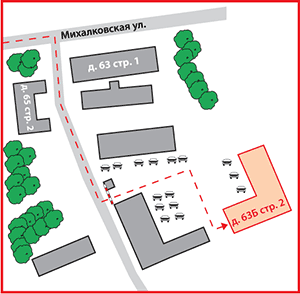 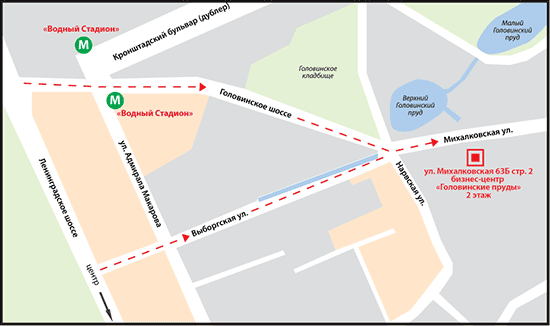 АвтомобилиBaw Motor CorporationBmwHinoHyundaiIsuzuIvecoJohn DeereManMercedes BenzPorscheScaniaSetraToyotaVolkswagenАвтомобили и Моторы УралаАвтоцентр ПулковоБелрусавтоВерра-Моторс ПермьВехаГАЗКамазПятое Колесо МенеджментРусские МашиныСеверсталь-АвтоСим-Авто-ПлутонТорговый Дом УралавтоУАЗАвтомобильные маслаShellРоснефтьГрузоперевозки / ЛогистикаЕвротрансПочтовая Экспедиционная КомпанияТрейд Лоджистик КомпаниФМ Ложистик ВостокГостиничный бизнесГостиница МоскваИнтурист Отель ГруппРусские ОтелиHoliday InnНедвижимостьRDI GroupАК Барс ДевелопментГлавстройКонти и КРенова-СтройгрупРусская Инвестиционная ГруппаСтроительная Компания «Люксора»КиноиндустрияГемини ЭнтертейнментИнвесткинопроектКаро ФильмСТС-МедиаАвтомобильные шиныBridgestoneContinentalGoodyearHankookPirelliSumitomoYokohamaАлтайский Шинный КомбинатБелшинаВостокшинторгДнепрошинаМво-СтолицаМосковский Шинный ЗаводНижнекамскшинаСибур Русские ШиныСтроительные и отделочные материалыCaparolCersanitHenkel Ideal Standard-VidimaIsoverKleoLasselsbergerRockwoolSaint GobainSwisscolorTarkettTerraccoTikkurilaTraleUrsa ЕвразияWienrbergerАнгарский Керамический ЗаводБийский Завод СтеклопластиковБилд Фаст ТекнолоджиЕвротизолКерама ЦентрКератонЛСРМинватаОптимистПромстройматериалы Ратм Цемент ХолдингРусплитСамарский СтройфарфорСанитекСибирь-Цемент-СервисСтарателиСтройдепоТексТопкинский ЦементТорговый Дом ЛакокраскаУфимский Фанерно-Плитный КомбинатЭмпилсЭстима Керамика (Estima)ЮнисЯрославские краскиПромышленные рынкиABBAlcoaBasfDupontMitsuiSchneider ElectricSiemensSojitz CorporationXeroxАгромашхолдингАльта ВистаБайкальская Лесная КомпанияБатисБогдановичское ОгнеупорыБыт-Сервис-РегионВолгоградский Завод ЖБИ №1Волжский ОргсинтезВоткинский ЗаводГазпромГазпром НефтьЕвроцементЗавод Бытовой ХимииЗавод Сварочного Оборудования ИскраИлим Палп ЭнтерпрайзИнтерстеклоКерамирКубаньгрузсервисМакслевелМежрегиональная Трубная КомпанияМоспромстройРаменская Мебельная КомпанияЛебедянский ГокОбуховоэнергоРаменский ГокРао Еэс РоссииРоснефтьРусалРусский ПластикСалаватстеклоСеверсталь-ГруппСибирский ЦементСодовая КомпанияСургутнефтегазТатлесстройТрансстройТопкинский цементТюменская Нефтяная КомпанияУралавтостеклоУралхим, Уралхимпласт, ЭлопакМебельФеликсМебельная Компания РомулСолоФабрика «8 марта»Аудит и консалтингBain&CompanyBoston Consulting GroupDeloitte&ToucheErnst&YoungJ’Son & Partners ConsultingKPMGMarshall Capital PartnersPricewaterhousecoopersRoland Berger Strategy ConsultantsWolk&PartnerАудиторская Компания Развитие И ОсторожностьБДО ЮниконИнтербрэндКосалтингстройинвестСеверо-Западный Юридический ЦентрСтратегикаФонд ЦСР Северо-ЗападЭкопси КонсалтингСтрахованиеГута-СтрахованиеИнгосстрахНастаРенессанс СтрахованиеIT / ТелевидениеHewlett PackardIntelMicrosoftSitronicsАрктелАссоциация Кабельного Телевидения РФГруппа Компаний ВидДальневосточная Компания ЭлектросвязиЗебра ТелекомНовосибирский Городской СайтОпытный Завод МикронРенова-МедиаСибирьтелекомСпутниковое Мультимедийное ВещаниеСтрим-ТВЦентральный ТелеграфБытовая техникаBoschElectroluxWhirlpoolАквионАтлантБанки и финансовые компанииP.P.F. bankaDeutsche BankRaiffeisenRaiffeisen-ЛизингАбсолютбанкАК-Барс БанкАльфа ЦементБанк МосквыБанк ТураналемВТБГазпромбанкДельтакредитЕврофинанс МоснарбанкЗапсибкомбанк Инвестиционная Компания Тройка ДиалогИФД КапиталЪИФК АлемарКамчатпрофитбанкКМБ-БанкЛевобережныйМеталлинвестбанкМоскоммерцбанкПробизнесбанкПромсвязьбанкRussia Partners Management LLC.Ренессанс КапиталРенова-ФинансРоссийский Банк РазвитияРусский СтандартРусфинанс БанкСбербанкСлавпромбанк Солид ИнвестФинансбанкЦентральный Банк Российской Федерации (Банк России)РекламаNews OutdoorVideo InternationalАгентство Массовых Коммуникаций АК.МАрс КомьюникейшнсСеверная Медиа ГруппаРесторанный бизнесКартофельный ПапаРестораторРосинтер РесторантсСолнце МехикоРозничная торговляDomoАшанМ ВидеоМирЕвросетьПерекрестокЭльдорадоПродукты питанияMarsPepsi-ColaTchiboTinkoffАйс-ФилиВолгоградские ВодкиВТО ЭрконпродуктЛебедянскийМинводыпищепродуктМинеральные Воды КавказаНМЖКРусский Винный ТрестРусский ПродуктФабрика Мороженого ПрестижФабрика Мороженое ИнмаркоКиноиндустрияГемини ЭнтертейнментИнвесткинопроектКаро ФильмСТС-МедиаОдежда и ОбувьEccoSavageБелвестВестфаликаГлория ДжинсДискомОбувь РоссииТри ТолстякаПарфюмерия и косметикаBeiersdorf AgProcter&GambleYves RocherАрбат ПрестижЛ'ЭтуальНевская КосметикаОбразованиеГосударственная Публичная Научно-Техническая Библиотека Со РанНИУ - Высшая Школа ЭкономикиНовосибирский Государственный УниверситетНаименованиеПродажи в млрд. руб.ДоляПрирост, %1Эссенциале2Арбидол3Актовегин4Виагра5Линекс6Алфлутоп7Конкор8Найз9Детралекс10ЛазолванМНН% от продаж ЖНВЛП, руб.Объем, млн. руб.Лидер среди брендов внутри МНН1КСИЛОМЕТАЗОЛИНТИЗИН2ПАНКРЕАТИНМЕЗИМ ФОРТЕ3БИСОПРОЛОЛКОНКОР4УМИФЕНОВИРАРБИДОЛ5АЗИТРОМИЦИНСУМАМЕД6АМОКСИЦИЛЛИН+КЛАВУЛАНОВАЯАМОКСИКЛАВ6КИСЛОТААМОКСИКЛАВ7ЭНАЛАПРИЛЭНАЛАПРИЛ8ЭТИЛМЕТИЛГИДРОКСИПИРИДИНАМЕКСИДОЛ8СУКЦИНАТМЕКСИДОЛ9ФЛУКОНАЗОЛФЛЮКОСТАТ10ДРОТАВЕРИННО-ШПА11ИНТЕРФЕРОН АЛЬФАМВИФЕРОН12ОМЕПРАЗОЛОМЕЗ13АДЕМЕТИОНИНГЕПТРАЛ14ИБУПРОФЕННУРОФЕН15АТОРВАСТАТИНТОРВАКАРД16ДИДРОГЕСТЕРОНДЮФАСТОН17ЦЕТИРИЗИНЗИРТЕК18АМБРОКСОЛЛАЗОЛВАН19ТАМСУЛОЗИНОМНИК20КЛОПИДОГРЕЛПЛАВИКС